Name of Journal: World Journal of Clinical CasesManuscript NO: 81459Manuscript Type: MINIREVIEWSFunctional role of frontal electroencephalogram alpha asymmetry in the resting state in patients with depression: A reviewXie YH et al. Role of EEG in depressionYu-Hong Xie, Ye-Min Zhang, Fan-Fan Fan, Xi-Yan Song, Lei LiuYu-Hong Xie, Ye-Min Zhang, Fan-Fan Fan, Xi-Yan Song, Lei Liu, Psychology College of Teacher Education, Center of Group Behavior and Social Psychological Service, Ningbo University, Ningbo 315211, Zhejiang Province, ChinaAuthor contributions: Xie YH and Liu L wrote the paper; Zhang YM, Fan FF, and Song XY revised the paper.Corresponding author: Lei Liu, PhD, Associate Professor, Psychology College of Teacher Education, Center of Group Behavior and Social Psychological Service, Ningbo University, No. 818 Fenghua Street, Ningbo 315211, Zhejiang Province, China. liulei@nbu.edu.cnReceived: November 23, 2022Revised: February 10, 2023Accepted: March 1, 2023Published online: March 26, 2023AbstractDepression is a psychological disorder that affects the general public worldwide. It is particularly important to make an objective and accurate diagnosis of depression, and the measurement methods of brain activity have gradually received increasing attention. Resting electroencephalogram (EEG) alpha asymmetry in patients with depression shows changes in activation of the alpha frequency band of the left and right frontal cortices. In this paper, we review the findings of the relationship between frontal EEG alpha asymmetry in the resting state and depression. Based on worldwide studies, we found the following: (1) Compared with individuals without depression, those with depression showed greater right frontal EEG alpha asymmetry in the resting state. However, the pattern of frontal EEG alpha asymmetry in the resting state in depressive individuals seemed to disappear with age; (2) Compared with individuals without maternal depression, those with maternal depression showed greater right frontal EEG alpha asymmetry in the resting state, which indicated that genetic or experience-based influences have an impact on frontal EEG alpha asymmetry at rest; and (3) Frontal EEG alpha asymmetry in the resting state was stable, and little or no change occurred after antidepressant treatment. Finally, we concluded that the contrasting results may be due to differences in methodology, clinical characteristics, and participant characteristics.Key Words: Depression; Frontal electroencephalogram alpha asymmetry; Frontal asymmetry; Resting state; Neurological indicator©The Author(s) 2023. Published by Baishideng Publishing Group Inc. All rights reserved. Citation: Xie YH, Zhang YM, Fan FF, Song XY, Liu L. Functional role of frontal electroencephalogram alpha asymmetry in the resting state in patients with depression: A review. World J Clin Cases 2023; 11(9): 1903-1917URL: https://www.wjgnet.com/2307-8960/full/v11/i9/1903.htmDOI: https://dx.doi.org/10.12998/wjcc.v11.i9.1903Core Tip: Researchers have paid more attention to the functional role of frontal electroencephalogram alpha asymmetry (FAA) in the resting state in individuals with depression. In this paper, we review the findings of the relationship between FAA in the resting state and depression. Individuals with clinical depression showed greater right FAA in the resting state. The pattern of FAA in the resting state in individuals with clinical depression seemed to disappear with age. Individuals with maternal depression showed greater right FAA in the resting state. There was little or no change in FAA in the resting state after antidepressant treatment.INTRODUCTIONDepression is a leading cause of disability worldwide and contributes greatly to the global burden of disease. It is characterized by persistent sadness and a lack of interest or pleasure in previously rewarding or enjoyable activities, affecting daily life and even suicide in extreme cases[1]. Currently, depression affects more than 350 million people worldwide, and the growth rate of patients with depression has been approximately 18% in the past decade[1]. There are currently 95 million people suffering from depression in China, and approximately 280000 people commit suicide each year, 40% of whom suffer from depression[2]. The diagnosis rate of depression among adolescents in 2020 was 24.6%; the proportion of major depression was 7.4%[3]. The diagnosis of depression is usually carried out using clinical interviews conducted around the diagnostic classification system, such as the 11th edition of the International Classification of Diseases (ICD-11) and the 5th edition of the Diagnostic and Statistical Manual of Mental Disorders (DSM-Ⅴ). These diagnostic criteria are usually based on oral reports from patients or their families and direct observations by clinicians because each disease type has its own symptoms, including behavioural, cognitive, emotional, or physical disorders. However, these diagnostic methods incorporate a “yes or no” approach in the diagnosis of depression, and self-reporting and clinical observation methods are highly subjective, which leads to errors in the diagnosis of depression. Therefore, there is currently a lack of objective examination methods for depression.Objective measurement of depression has always been a focus of researchers, and the measurement methods of brain activity have gradually received increasing attention[4]. Among these methods, frontal electroencephalogram (EEG) alpha asymmetry is a promising measurement method[5]. In the past 30 years, research on the relationship between frontal EEG alpha asymmetry and mood, personality, and neuropsychological diseases has developed rapidly. There are two types of frontal EEG alpha asymmetry: frontal EEG alpha asymmetry in the resting state and frontal EEG alpha asymmetry during tasking conditions with emotional challenges[6]. The frontal EEG alpha asymmetry at rest is associated with various trait-like individual differences. It is also called trait frontal EEG alpha asymmetry. Frontal EEG alpha asymmetry in tasking conditions is related to the operation that is designed to affect the individual's emotional state and is labelled state frontal EEG alpha asymmetry[7]. According to previous studies, researchers have paid more attention to the functional role of frontal EEG alpha asymmetry in the resting state in individuals with depression[8].Frontal EEG alpha asymmetry at rest shows differences in activation of the alpha frequency band of the left and right frontal cortices[9,10]. Related studies have shown that there is an inverse relationship between the activity of the alpha wave and the activity of the cerebral cortex. For example, research has shown that when the underlying cortex system is active, the alpha wave tends to decrease[11,12]. Frontal EEG alpha asymmetries are usually calculated by subtracting the EEG power in the right frontal cortices from the EEG power in the left frontal cortices. However, different researchers may use different methods of calculation. The first equation uses the channel "F4" and "F3" to refer to the levels of alpha power on the right and left frontal areas of the scalp, respectively, around the F4 and F3 positions on the 10-20 electrode placement system. These equations are used to compute frontal alpha asymmetry (FAA) by determining the difference or ratio between alpha power values at F3 and F4. There are two commonly used equations to calculate FAA in the literature. The majority of developmental studies employ the difference between the natural logarithm (ln) of absolute power at F4 and F3, which is expressed as ln(F4) – ln(F3)[13]. The second equation commonly used for computing frontal alpha asymmetry (FAA) involves taking the ratio of the difference between the alpha power levels in the left and right frontal hemispheres to their sum, expressed as (F4 - F3)/(F3 + F4). This approach is believed to normalize the difference value[14]. A less common third method is to log-transform the ratio, yielding [ln(F4)–ln(F3)]/[ln(F3) + ln(F4)][15]. Another approach to FAA calculation involves using relative frontal alpha power, which is determined by computing the percentage of alpha band power relative to the total power across all frequency bands[16]. Relative power may have advantages over absolute power in evaluating paediatric populations due to its improved test-retest reliability[17] and ability to detect changes in the frequency composition of EEGs during development[18]. Recently, Harrewijn et al[19] introduced a fourth method to calculate FAA, which involves computing the difference between the natural logarithm of the relative power in both hemispheres, expressed as ln[rel(F4)] - ln[rel(F3)].To explore whether frontal EEG alpha asymmetry in the resting state is a reliable and useful index for understanding depression, this article reviews the research on the relationship between frontal EEG alpha asymmetry in the resting state and depression. First, we reviewed the pattern of frontal EEG alpha asymmetry in the resting state of clinically depressed individuals. Second, we reviewed the pattern of frontal EEG alpha asymmetry in the resting state of children inherited from generation to generation (parents suffering from depression). Third, we discussed whether frontal EEG alpha asymmetry in the resting state can be used as an effective indicator of depression intervention. Finally, we summarized the reasons for the inconsistent results.Clinical researchTable 1 provides the comparison of methods in studies on the pattern of frontal EEG alpha asymmetry in the resting state of clinically depressed individuals. Many studies have investigated the pattern of frontal EEG alpha asymmetry in the resting state in depressed individuals compared with nondepressed individuals. For example, Henriques and Davidson revealed that participants who have depression at early ages have greater right frontal lobe activation than nondepressed participants[20]. Furthermore, many studies have found that there was less left frontal lobe activation in participants with depression[21-34], in previously depressed subjects[28], and in a sample of individuals with a history of childhood-onset depression compared to that in healthy controls[35]. However, there were also some contradictory results over the years. For example, asymmetry differences were not found between depressed individuals and nondepressed individuals[36-38]. In addition, Quinn et al[39] examined the pattern of frontal EEG alpha asymmetry in the resting state of depressed patients with nonmelancholia, depressed patients with melancholia and control participants. The results found that compared with depressed patients with melancholia and healthy participants, depressed patients with nonmelancholia showed larger left frontal lobe activation. Smith et al[32] examined the frontal EEG alpha asymmetry patterns in patients with lifetime depression, current depression, and healthy controls in the resting state. The results indicated that reduced relative activity in the left frontal brain region may be associated with an increased risk of major depressive disorder (MDD). These findings extend previous research by demonstrating that the sources of surface asymmetry associated with a history of depression are likely linked to asymmetry in the dorsal-lateral frontal regions of the brain. Furthermore, decreased motivation for activating motor scripts in the premotor regions and the precentral gyrus may be pertinent to depression, and decreased left frontal brain activity can predict a lifetime history of depression[33].Furthermore, some studies have examined whether frontal EEG alpha asymmetry in the resting state is a stable measurement index in depressed individuals. Allen et al[11] investigated the short-term stability of frontal EEG alpha asymmetry in the resting state in female patients with depression. The results showed that in an 8-wk and 16-wk interval, the score of frontal EEG alpha asymmetry at resting state had high internal consistency and stability, and changes in asymmetry scores were not related to changes in clinical depression. Moreover, Vuga et al[40] compared the long-term stability (1 to 3 years) of frontal EEG alpha asymmetry at rest between depression patients and healthy individuals. The results demonstrated that for depression patients and healthy individuals, frontal EEG alpha asymmetry at rest was moderately stable, in which gender, the history of individual depression, the severity of depression characteristics in the post-test, and the degree of change in the severity of depression were not related to the stability of frontal EEG alpha asymmetry. In addition, Gold et al[41] aimed to investigate the extent to which frontal EEG alpha asymmetry at rest was an effective and reliable neurological indicator for diagnosing the severity of depression in adults. The results showed that in a 3-month interval, the correlation between the scores of frontal EEG alpha asymmetry in the resting state and psychiatric examination was mostly small and not statistically significant. Similarly, McFarland et al[42] also found that frontal EEG alpha asymmetry in the resting state did not predict the course of depression at six months. Therefore, these results concluded that frontal EEG alpha asymmetry in the resting state was stable over time, and its potential as a predictive biomarker for depressive symptoms remains unclear.Most people with depression suffer from depression in childhood[43]. The study of frontal EEG alpha asymmetry in the resting state in children with major depression may reveal the biological relevance of the early development of the underlying chronic disease. Kentgen et al[44] investigated frontal EEG alpha asymmetry at rest in adolescents with depression compared to developing controls. The results showed that there was no significant difference in frontal EEG alpha asymmetry in the resting state between adolescents with depression and developing controls. Feldmann et al[45] aimed to extend previous findings and assess frontal EEG alpha asymmetry in the resting state in a major depressive adolescent sample while considering possible extraneous variables, such as comorbid anxiety and disease state. They repeated the results of Kentgen et al[44] and found that there was no significant difference between major depressive adolescents without comorbid anxiety disorder and healthy controls. However, major depressive adolescents with comorbid anxiety disorder demonstrated greater right frontal lobe activation than healthy controls. The results show that frontal EEG alpha asymmetry in the resting state itself has nothing to do with adolescent depression and emphasize the importance of considering comorbid anxiety disorder when examining adolescents’ asymmetry patterns[45]. In addition, Grünewald et al[46] analysed frontal EEG alpha asymmetry at rest in adolescents with depression and healthy controls. They found that adolescents with depression had less left-sided frontal alpha power, while healthy controls exhibited no asymmetry. For healthy controls, more left frontal alpha was associated with a higher depression score, which was not observed in adolescents with depression.The diagnosis of depression in the elderly is often more difficult because the symptoms of depression may be confused by factors such as the individual's own physical condition[47]. In addition, depression in the elderly is connected with cognitive deficits and physical disability, which increases the difficulty of distinguishing depression from dementia[48]. At present, many studies have explored the relationship between frontal EEG alpha asymmetry in the resting state and depression in young people, but few studies have focused on frontal EEG alpha asymmetry in the resting state in elderly individuals with depression. Recently, Deslandes et al[49] found that depressed elderly patients showed relatively greater right frontal activity than healthy elderly patients; however, the difference was not significant. This was consistent with the results of Kaiser et al[50], who found that there was no significant difference in frontal EEG alpha asymmetry in the resting state between depressed elderly individuals and healthy elderly individuals. Carvalho and Hopko analysed frontal EEG alpha asymmetry in the resting state in depressed, remitted and nondepressed elderly subjects. There was no difference in frontal EEG alpha asymmetry at rest among the groups. Moreover, the results showed no evidence of a relationship between frontal EEG alpha asymmetry in the resting state, quality of life and depression in the elderly[51]. Therefore, frontal EEG alpha asymmetry at rest seemed to disappear with age. Future research on frontal EEG alpha asymmetry in the resting state should consider the influences of age.Intergenerational inheritance researchTable 2 provides the comparison of methods in studies on the inherited pattern of frontal EEG alpha asymmetry at rest in children over generations. Research has shown that the offspring of parents with depression are at increased risk of depression[52,53]. Considering that there was a close relationship between frontal EEG alpha asymmetry in the resting state and depression, frontal EEG alpha asymmetry may be affected by the early social environment, such as maternal depression. To date, extensive literature has exploited the relationship between maternal depression and frontal EEG alpha asymmetry in the resting state in infants and young children. A number of studies have found that compared with nondepressed mothers, infants of depressed mothers have greater right frontal EEG alpha asymmetry[54-59], and similar results were also found in the youth group[60,61]. In a meta-analysis study, Peltola et al[62] found that frontal EEG alpha asymmetry at rest is affected by psychosocial risk factors, such as child abuse or parental depression, which is manifested by greater activation of the right frontal cortex, with a significant effect size. Moreover, their results showed that the relationship between parental depressive symptoms and greater right frontal lobe activity was moderated by gender, in which girls were more affected by psychosocial risk factors than boys. Additionally, the effects of this long-term exposure to parental depression diminish with age.Furthermore, in an effort to understand the earliest origin of frontal EEG alpha asymmetry in the resting state, which was considered to reflect a vulnerability to depression, some studies examined their consistency and their association with the mother’s prenatal and postnatal depression symptoms. Goodman et al[63] demonstrated that the mother's prenatal depression symptom (nonpostpartum or concurrent) levels are related to the baby's right frontal EEG alpha asymmetry. This was consistent with the results of Wen et al[64]. They found that in a subsample in which the infant spent at least 50% of his or her daytime hours with his or her mother, a higher mother’s postpartum depression level and lower maternal sensitivity predicted the baby’s greater relative right frontal EEG asymmetry[63]. In addition, Lusby et al[65] found that mothers' prenatal and postpartum depression symptoms can predict the frontal EEG asymmetry scores of 3-month-old and 6-month-old infants. However, Goldstein et al[66] assessed frontal EEG alpha asymmetry twice, at ages 3 and 6, in never-depressed children. The study revealed that offspring of depressed mothers displayed a decline in relative activity in the left frontal alpha region during early childhood, while offspring of non-depressed mothers showed relatively consistent and symmetrical levels of frontal alpha activity during both assessments[66]. Although most studies have found that maternal depression has an important influence on determining the direction and degree of frontal EEG alpha asymmetry in the resting state in children[56,59,67], others have found no significant differences between offspring of nondepressed mothers and depressed mothers[68,69]. Future research needs to investigate the genetic mechanism that connects psychosocial risk and frontal EEG alpha asymmetry at rest. That is, whether genetic or experience-based influence has an impact on frontal EEG alpha asymmetry at resting state. In addition, as discussed above, a large number of studies have observed abnormal patterns of frontal EEG alpha asymmetry in the resting state in newborns of depressed mothers, indicating a genetic disposition to greater right-sided asymmetry across cross-sectional assessment. Future research can focus on longitudinal investigations to examine whether there are long-term and lasting changes in the psychosocial risks faced by children.Frontal EEG alpha asymmetry in the resting state and antidepressant treatmentTable 3 provides the comparison of methods in studies on frontal EEG alpha asymmetry in response to antidepressant treatment. There are some studies suggesting that frontal EEG alpha asymmetry in the resting state may be more promising as an indicator of prognosis rather than diagnosis. This means that frontal EEG alpha asymmetry at resting state may be used as a biomarker for the stability and robust response of depression treatment. To date, some studies have tested the correlation between frontal EEG alpha asymmetry in the resting state and antidepressant treatment, including medical treatment, mindfulness treatment, behavioural activation treatment, acupuncture treatment, neurofeedback treatment, and transcranial magnetic stimulation (TMS) treatment.Medical treatment Arns et al[70] investigated whether frontal EEG alpha asymmetry in the resting state predicted antidepressant treatment outcome for depressive disorder; 1008 depressed participants were randomized to eight weeks treatment with escitalopram, sertraline or venlafaxine-extended release. The results showed that there were no significant differences in frontal EEG alpha asymmetry in the resting state between depressed participants and healthy controls. This was consistent with the results of van der Vinne et al[71]. Their results found that frontal EEG alpha asymmetry in the resting state did not change significantly after eight weeks of escitalopram, sertraline, or venlafaxine treatment. Moreover, Bares et al[72] investigated the effectiveness of frontal EEG alpha asymmetry at baseline and its changes at week 1 in predicting the response to antidepressants. Both groups who were treated with selective serotonin reuptake inhibitors or the serotonin norepinephrine reuptake inhibitor showed no differences at baseline or change in frontal EEG alpha asymmetry at week 1. These findings suggested that antidepressant medication has no effects on frontal EEG alpha asymmetry in the resting state.Mindfulness treatment Mindfulness training has been proven to be effective in reducing the recurrence rate of depression patients. Szumska et al[73] evaluated the impact of mindfulness training on depression and anxiety symptoms in individuals with depression and further evaluated whether the effect of mindfulness training in improving depression would be reflected by changes in frontal EEG alpha asymmetry in the resting state. Consistent with the results of previous studies, the depression and anxiety symptoms of the mindfulness training group were reduced, but there was no significant change in the average scores of frontal EEG alpha asymmetry in the resting state. Similarly, Keune et al[74] examined the effect of mindfulness training on residual depressive symptoms in patients with recurrent depression. The results showed that residual depressive symptoms and trait contemplation decreased, while trait mindfulness increased after mindfulness training, but this change did not occur in the waiting list control group. On the other hand, the average scores of frontal EEG alpha asymmetry in the resting state are not affected by training. These results provide strong support for the beneficial effects of mindfulness training in the treatment of depression. However, they do not support the hypothesis that asymmetric changes in the alpha band are used as the neural relevance of improvement in major depression. In addition, Barnhofer et al[75] investigated the effect of 8 wk of mindfulness training on preventing the recurrence of depression in individuals who were previously suicidal. The results showed that the relative activation of the left frontal lobe in the normal treatment group decreased, but there was no significant change in the mindfulness training group. The results suggested that mindfulness training can help suicidal depression patients maintain a balanced brain activation pattern.Behavioural activation treatment Behavioural activation treatment is an evidence-based treatment for depression[76]. Gollan et al[77] examined frontal EEG alpha asymmetry in the resting state in depressed and healthy subjects undergoing behavioural activation therapy and assessed the predictive effect of frontal EEG alpha asymmetry at rest in remission of depression. The results showed that there were no significant changes in frontal EEG alpha asymmetry before and after treatment for participants with depression and healthy participants.Acupuncture treatment Allen et al[11] examined the temporal stability of frontal EEG alpha asymmetry in the resting state in a sample of depressed women undergoing acupuncture treatment. The results showed that the asymmetrical frontal score generally showed good internal consistency and moderate stability over the 8- and 16-wk assessment intervals. In addition, changes in resting frontal asymmetry scores were not significantly associated with changes in depressive status between 8 and 16 wk.TMS treatment Repeated transcranial magnetic stimulation (rTMS) is an effective treatment method for depression that has been found to respond in nearly 45%-55% of patients and in remission in 30%-40% of patients. Spronk et al[78] examined the clinical effectiveness of rTMS in treating depression. The results showed that all subjects showed complete remission within 20 sessions, significantly reduced depressive symptoms (BDI score) and neuroticism scores, and increased scores on the extraversion scale of the (NEO)-Five Factor Inventory (NEO-FFI) personality questionnaire. However, there was no significant change in the frontal EEG alpha asymmetry. More recently, Vlcek et al[79] investigated whether there were different frontal asymmetry patterns between low-frequency rTMS (LF rTMS) responders and nonresponders. The results showed that there was no significant difference in frontal EEG alpha asymmetry in the resting state between LF rTMS responders and nonresponders.Neurofeedback treatment Neurofeedback is a clinical intervention program designed to regulate brain activity and modulate frontal EEG alpha asymmetry. Wang et al[80] investigated the therapeutic effect of neurofeedback on patients with major depression. The results showed that the frontal EEG alpha asymmetry scores in the resting state decreased in the control group and increased in the neurofeedback group after the intervention. Depression and anxiety scores were significantly lower in MDD patients who received neurofeedback training than in those who did not. Furthermore, the results suggested that neurofeedback techniques can reduce right frontal lobe activation or increase left frontal lobe activation in patients with major depression.In summary, most studies found that frontal EEG alpha asymmetry in the resting state in depressed patients consists mainly of trait-like features, and frontal EEG alpha asymmetry at rest was stable with little or no change between baseline and later assessment in depressed patients, although few studies suggest otherwise.LimitationsBased on a review of the previous literature, it is clear that the relationship between frontal EEG lateralization and depression is not well defined, and there are a large number of inconsistent results. The results of a recent meta-analysis of the relationship between emotion regulation and frontal EEG asymmetry in depressed patients did not find frontal EEG asymmetry but rather a slight tendency towards left lateralization in the depressed group[81]. The study highlighted individual aspects of a study such as sample size and age group of participants as variables that influence effect size and disagreement between studies[38]. Consequently, inconsistent results about the studies on the relationship between frontal EEG alpha asymmetry in the resting state and depression may be due to differences in methodology (e.g., reference electrode, alpha band), clinical characteristics (e.g., diagnostic subtype, recruitment strategy), and participant characteristics (e.g., gender, sample size). These issues have been discussed previously[19,34,50,82]. Therefore, this section provides a brief discussion.Methodological differencesOne reason for the inconsistent results is that different types of reference points were used in the EEG space. Most studies use linked ears, average reference, and mastoid as references, and a few studies use earlobes, Cz, and nose as references. Moreover, Stewart et al[83] suggested the use of current source density as a reference, which could lead to more consistent results in resting-state EEG studies, and Jesulola et al[84] concluded that the use of a common average reference was beneficial in reducing noise and improving signal quality.In previous studies, there was a wide variability in the specific frequency range of the alpha band. Most studies consider the alpha band between 8 Hz and 13 Hz, while some studies consider other alpha band frequency ranges, such as 7.5 Hz-12.5 Hz, 8 Hz-12 Hz, and so on. These differences in the frequency range of the alpha band may lead to inconsistent results.Clinical characteristicsScales used for diagnosis vary across researchers, with the most common ones being the Diagnostic and Statistical Manual of Mental Disorders, followed by the Beck Depression Inventory[85]. Different scales may focus on different aspects of depression; therefore, the use of different scales may lead to difficulties in comparing the results of clinical depression diagnosis between studies.In addition, although the clinical heterogeneity of depression is well known, few studies have examined its impact on frontal EEG alpha asymmetry in the resting state. Moreover, the results may be different when considering drug use and diagnosis. On the one hand, medication and drugs can affect the functionality of the brain; on the other hand, medication may have unknown interactions among themselves, changing the EEG signal even more.Participant characteristicsIn many studies, there have been large differences in the proportion of male to female subjects in the sample. For example, some studies used only female subjects[19,38,44,50,86,87] or samples with significantly more females than males[32,88-90]. Related studies have found gender-related brain mechanisms and brain asymmetry that contribute to emotional processing[91-93]. This suggests that gender variables may play an important role in cognitive function and the possible organization of the cerebral hemispheres; therefore, samples should be more evenly proportioned between males and females.Effect sizeRegarding effect size, the sample size of previous studies varied. For example, the sample size of most studies was generally less than 20 individuals[31,73,78,80,94-96], and some studies enrolled more than 100 individuals[35,97-99], but few had more than 200 individuals[27,82]. van der Vinne et al[82] suggested that a minimum of 300 participants is required to reveal patterns of frontal EEG alpha asymmetry in depressed individuals. Therefore, in these other studies that explored the patterns of alpha asymmetry in depressed individuals, the sample size may have been too small to be statistically significant.CONCLUSIONFrom the studies reviewed, frontal EEG alpha asymmetry in the resting state was related to depression. First, studies from clinical research showed that compared with individuals without depression, those with depression showed greater right frontal EEG alpha asymmetry in the resting state. However, the pattern of frontal EEG alpha asymmetry at rest in depressive individuals seemed to disappear with age. Future research on frontal EEG alpha asymmetry in the resting state should consider the influences of age and research on frontal EEG alpha asymmetry in the resting state to determine whether it can be used to quantify the degree of depression. Second, studies of intergenerational inheritance showed that compared with individuals without maternal depression, those with maternal depression showed greater right frontal EEG alpha asymmetry in the resting state, which indicated a genetic disposition towards greater right-sided asymmetry across cross-sectional assessments. Future research can focus on longitudinal investigations to examine whether there are long-term and lasting changes in the psychosocial risks faced by children. Third, studies of antidepressant treatment revealed that frontal EEG alpha asymmetry in the resting state was stable and there was little or no change after antidepressant treatment. Future studies could use frontal EEG alpha asymmetry in the resting state as an indicator of treatment effectiveness to examine the efficacy of other antidepressant therapies, such as the use of frontal EEG alpha asymmetry in the resting state as an indicator to investigate the relationship between ECT and depression. Finally, there were contrasting results regarding the relationship between frontal EEG alpha asymmetry in the resting state and depression, and these results may be due to differences in methodology, clinical characteristics, and participant characteristics.REFERENCES1 Organization World Health, Depression and other common mental disorders: global health estimates 2020; World Health Organization2 Blue Book on National Depression 2022. Available from: https://mp.weixin.qq.com/s/DH5igAKDTuOwxusXfTWW_w3 Chinese National Mental Health Development Report (2019~2020). Available from: http://ir.psych.ac.cn/handle/311026/406144 Kalat J, Shiota M. Emotion: Classification of Emotions. Thomson Wadsworth, Canada 20075 Allen JJ, Reznik SJ. Frontal EEG Asymmetry as a Promising Marker of Depression Vulnerability: Summary and Methodological Considerations. Curr Opin Psychol 2015; 4: 93-97 [PMID: 26462291 DOI: 10.1016/j.copsyc.2014.12.017]6 Smith EE, Reznik SJ, Stewart JL, Allen JJ. Assessing and conceptualizing frontal EEG asymmetry: An updated primer on recording, processing, analyzing, and interpreting frontal alpha asymmetry. Int J Psychophysiol 2017; 111: 98-114 [PMID: 27865882 DOI: 10.1016/j.ijpsycho.2016.11.005]7 Coan JA, Allen JJ. Frontal EEG asymmetry as a moderator and mediator of emotion. Biol Psychol 2004; 67: 7-49 [PMID: 15130524 DOI: 10.1016/j.biopsycho.2004.03.002]8 Bruder GE, Tenke CE, Kayser J. Electrophysiological predictors of clinical response to antidepressants. The Clinical Handbook for the Management of Mood Disorders 2013; 380-393 [DOI: 10.1017/CBO9781139175869.030]9 Davidson RJ. Cerebral Asymmetry, Emotion, and Affective Style. Brain asymmetry 1996; 36110 Laufs H, Kleinschmidt A, Beyerle A, Eger E, Salek-Haddadi A, Preibisch C, Krakow K. EEG-correlated fMRI of human alpha activity. Neuroimage 2003; 19: 1463-1476 [PMID: 12948703 DOI: 10.1016/s1053-8119(03)00286-6]11 Allen JJ, Urry HL, Hitt SK, Coan JA. The stability of resting frontal electroencephalographic asymmetry in depression. Psychophysiology 2004; 41: 269-280 [PMID: 15032992 DOI: 10.1111/j.1469-8986.2003.00149.x]12 Davidson RJ. Anterior electrophysiological asymmetries, emotion, and depression: conceptual and methodological conundrums. Psychophysiology 1998; 35: 607-614 [PMID: 9715104 DOI: 10.1017/S0048577298000134]13 Fox NA, Rubin KH, Calkins SD, Marshall TR, Coplan RJ, Porges SW, Long JM, Stewart S. Frontal activation asymmetry and social competence at four years of age. Child Dev 1995; 66: 1770-1784 [PMID: 8556898 DOI: 10.1111/j.1467-8624.1995.tb00964.x]14 Allen JJ, Coan JA, Nazarian M. Issues and assumptions on the road from raw signals to metrics of frontal EEG asymmetry in emotion. Biol Psychol 2004; 67: 183-218 [PMID: 15130531 DOI: 10.1016/j.biopsycho.2004.03.007]15 O'Reilly MA, Bathelt J, Sakkalou E, Sakki H, Salt A, Dale NJ, de Haan M. Frontal EEG asymmetry and later behavior vulnerability in infants with congenital visual impairment. Clin Neurophysiol 2017; 128: 2191-2199 [PMID: 28950152 DOI: 10.1016/j.clinph.2017.08.016]16 Marshall PJ, Bar-Haim Y, Fox NA. Development of the EEG from 5 months to 4 years of age. Clin Neurophysiol 2002; 113: 1199-1208 [PMID: 12139998 DOI: 10.1016/s1388-2457(02)00163-3]17 John ER, Ahn H, Prichep L, Trepetin M, Brown D, Kaye H. Developmental equations for the electroencephalogram. Science 1980; 210: 1255-1258 [PMID: 7434026 DOI: 10.1126/science.7434026]18 Clarke AR, Barry RJ, McCarthy R, Selikowitz M. Age and sex effects in the EEG: development of the normal child. Clin Neurophysiol 2001; 112: 806-814 [PMID: 11336896 DOI: 10.1016/s1388-2457(01)00488-6]19 Harrewijn A, Buzzell GA, Debnath R, Leibenluft E, Pine DS, Fox NA. Frontal alpha asymmetry moderates the relations between behavioral inhibition and social-effect ERN. Biol Psychol 2019; 141: 10-16 [PMID: 30599209 DOI: 10.1016/j.biopsycho.2018.12.014]20 Henriques JB, Davidson RJ. Left frontal hypoactivation in depression. J Abnorm Psychol 1991; 100: 535-545 [PMID: 1757667 DOI: 10.1037/0021-843x.100.4.535]21 Baehr E, Rosenfeld JP, Baehr R, Earnest C. Comparison of two EEG asymmetry indices in depressed patients vs. normal controls. Int J Psychophysiol 1998; 31: 89-92 [PMID: 9934624 DOI: 10.1016/s0167-8760(98)00041-5]22 Beeney JE, Levy KN, Gatzke-Kopp LM, Hallquist MN. EEG asymmetry in borderline personality disorder and depression following rejection. Personal Disord 2014; 5: 178-185 [PMID: 24364503 DOI: 10.1037/per0000032]23 Bruder GE, Fong R, Tenke CE, Leite P, Towey JP, Stewart JE, McGrath PJ, Quitkin FM. Regional brain asymmetries in major depression with or without an anxiety disorder: a quantitative electroencephalographic study. Biol Psychiatry 1997; 41: 939-948 [PMID: 9110099 DOI: 10.1016/s0006-3223(96)00260-0]24 Cantisani A, Koenig T, Stegmayer K, Federspiel A, Horn H, Müller TJ, Wiest R, Strik W, Walther S. EEG marker of inhibitory brain activity correlates with resting-state cerebral blood flow in the reward system in major depression. Eur Arch Psychiatry Clin Neurosci 2016; 266: 755-764 [PMID: 26590845 DOI: 10.1007/s00406-015-0652-7]25 Dharmadhikari AS, Jaiswal SV, Tandle AL, Sinha D, Jog N. Study of Frontal Alpha Asymmetry in Mild Depression: A Potential Biomarker or Not? J Neurosci Rural Pract 2019; 10: 250-255 [PMID: 31001013 DOI: 10.4103/jnrp.jnrp_293_18]26 Gordon E, Palmer DM, Cooper N. EEG alpha asymmetry in schizophrenia, depression, PTSD, panic disorder, ADHD and conduct disorder. Clin EEG Neurosci 2010; 41: 178-183 [PMID: 21077569 DOI: 10.1177/155005941004100404]27 Gotlib IH. EEG alpha asymmetry, depression, and cognitive functioning. Cognition & Emotion 1998; 12: 449-478 DOI: 10.1080/02699939837967328 Jaworska N, Blier P, Fusee W, Knott V. α Power, α asymmetry and anterior cingulate cortex activity in depressed males and females. J Psychiatr Res 2012; 46: 1483-1491 [PMID: 22939462 DOI: 10.1016/j.jpsychires.2012.08.003]29 Kemp AH, Griffiths K, Felmingham KL, Shankman SA, Drinkenburg W, Arns M, Clark CR, Bryant RA. Disorder specificity despite comorbidity: resting EEG alpha asymmetry in major depressive disorder and post-traumatic stress disorder. Biol Psychol 2010; 85: 350-354 [PMID: 20708650 DOI: 10.1016/j.biopsycho.2010.08.001]30 Koo PC, Berger C, Kronenberg G, Bartz J, Wybitul P, Reis O, Hoeppner J. Combined cognitive, psychomotor and electrophysiological biomarkers in major depressive disorder. Eur Arch Psychiatry Clin Neurosci 2019; 269: 823-832 [PMID: 30392042 DOI: 10.1007/s00406-018-0952-9]31 Roh SC, Kim JS, Kim S, Kim Y, Lee SH. Frontal Alpha Asymmetry Moderated by Suicidal Ideation in Patients with Major Depressive Disorder: A Comparison with Healthy Individuals. Clin Psychopharmacol Neurosci 2020; 18: 58-66 [PMID: 31958906 DOI: 10.9758/cpn.2020.18.1.58]32 Smith EE, Cavanagh JF, Allen JJB. Intracranial source activity (eLORETA) related to scalp-level asymmetry scores and depression status. Psychophysiology 2018; 55 [PMID: 29023805 DOI: 10.1111/psyp.13019]33 Stewart JL, Bismark AW, Towers DN, Coan JA, Allen JJ. Resting frontal EEG asymmetry as an endophenotype for depression risk: sex-specific patterns of frontal brain asymmetry. J Abnorm Psychol 2010; 119: 502-512 [PMID: 20677839 DOI: 10.1037/a0019196]34 Cai H, Yuan Z, Gao Y, Sun S, Li N, Tian F, Xiao H, Li J, Yang Z, Li X, Zhao Q, Liu Z, Yao Z, Yang M, Peng H, Zhu J, Zhang X, Gao G, Zheng F, Li R, Guo Z, Ma R, Yang J, Zhang L, Hu X, Li Y, Hu B. A multi-modal open dataset for mental-disorder analysis. Sci Data 2022; 9: 178 [PMID: 35440583 DOI: 10.1038/s41597-022-01211-x]35 Nusslock R, Shackman AJ, McMenamin BW, Greischar LL, Davidson RJ, Kovacs M. Comorbid anxiety moderates the relationship between depression history and prefrontal EEG asymmetry. Psychophysiology 2018; 55 [PMID: 28755454 DOI: 10.1111/psyp.12953]36 Brzezicka A, Kamiński J, Kamińska OK, Wołyńczyk-Gmaj D, Sedek G. Frontal EEG alpha band asymmetry as a predictor of reasoning deficiency in depressed people. Cogn Emot 2017; 31: 868-878 [PMID: 27089304 DOI: 10.1080/02699931.2016.1170669]37 Jang KI, Lee C, Lee S, Huh S, Chae JH. Comparison of frontal alpha asymmetry among schizophrenia patients, major depressive disorder patients, and healthy controls. BMC Psychiatry 2020; 20: 586 [PMID: 33302919 DOI: 10.1186/s12888-020-02972-8]38 Segrave RA, Cooper NR, Thomson RH, Croft RJ, Sheppard DM, Fitzgerald PB. Individualized alpha activity and frontal asymmetry in major depression. Clin EEG Neurosci 2011; 42: 45-52 [PMID: 21309442 DOI: 10.1177/155005941104200110]39 Quinn CR, Rennie CJ, Harris AW, Kemp AH. The impact of melancholia versus non-melancholia on resting-state, EEG alpha asymmetry: electrophysiological evidence for depression heterogeneity. Psychiatry Res 2014; 215: 614-617 [PMID: 24467874 DOI: 10.1016/j.psychres.2013.12.049]40 Vuga M, Fox NA, Cohn JF, George CJ, Levenstein RM, Kovacs M. Long-term stability of frontal electroencephalographic asymmetry in adults with a history of depression and controls. Int J Psychophysiol 2006; 59: 107-115 [PMID: 16002168 DOI: 10.1016/j.ijpsycho.2005.02.008]41 Gold C, Fachner J, Erkkilä J. Validity and reliability of electroencephalographic frontal alpha asymmetry and frontal midline theta as biomarkers for depression. Scand J Psychol 2013; 54: 118-126 [PMID: 23278257 DOI: 10.1111/sjop.12022]42 McFarland BR, Shankman SA, Tenke CE, Bruder GE, Klein DN. Behavioral activation system deficits predict the six-month course of depression. J Affect Disord 2006; 91: 229-234 [PMID: 16487598 DOI: 10.1016/j.jad.2006.01.012]43 Pine DS, Cohen P, Gurley D, Brook J, Ma Y. The risk for early-adulthood anxiety and depressive disorders in adolescents with anxiety and depressive disorders. Arch Gen Psychiatry 1998; 55: 56-64 [PMID: 9435761 DOI: 10.1001/archpsyc.55.1.56]44 Kentgen LM, Tenke CE, Pine DS, Fong R, Klein RG, Bruder GE. Electroencephalographic asymmetries in adolescents with major depression: influence of comorbidity with anxiety disorders. J Abnorm Psychol 2000; 109: 797-802 [PMID: 11196007 DOI: 10.1037//0021-843x.109.4.797]45 Feldmann L, Piechaczek CE, Grünewald BD, Pehl V, Bartling J, Frey M, Schulte-Körne G, Greimel E. Resting frontal EEG asymmetry in adolescents with major depression: Impact of disease state and comorbid anxiety disorder. Clin Neurophysiol 2018; 129: 2577-2585 [PMID: 30415151 DOI: 10.1016/j.clinph.2018.09.028]46 Grünewald BD, Greimel E, Trinkl M, Bartling J, Großheinrich N, Schulte-Körne G. Resting frontal EEG asymmetry patterns in adolescents with and without major depression. Biol Psychol 2018; 132: 212-216 [PMID: 29305876 DOI: 10.1016/j.biopsycho.2018.01.003]47 Chapman DP, Perry GS. Depression as a major component of public health for older adults. Prev Chronic Dis 2008; 5: A22 [PMID: 18082011]48 Bierman EJ, Comijs HC, Jonker C, Beekman AT. Symptoms of anxiety and depression in the course of cognitive decline. Dement Geriatr Cogn Disord 2007; 24: 213-219 [PMID: 17690554 DOI: 10.1159/000107083]49 Oliveira BRR, Santos TM, Kilpatrick M, Pires FO, Deslandes AC. Affective and enjoyment responses in high intensity interval training and continuous training: A systematic review and meta-analysis. PLoS One 2018; 13: e0197124 [PMID: 29874256 DOI: 10.1371/journal.pone.0197124]50 Kaiser AK, Gnjezda MT, Knasmüller S, Aichhorn W. Electroencephalogram alpha asymmetry in patients with depressive disorders: current perspectives. Neuropsychiatr Dis Treat 2018; 14: 1493-1504 [PMID: 29928121 DOI: 10.2147/NDT.S137776]51 Carvalho JP, Hopko DR. Behavioral theory of depression: reinforcement as a mediating variable between avoidance and depression. J Behav Ther Exp Psychiatry 2011; 42: 154-162 [PMID: 21315876 DOI: 10.1016/j.jbtep.2010.10.001]52 Warner V, Mufson L, Weissman MM. Offspring at high and low risk for depression and anxiety: mechanisms of psychiatric disorder. J Am Acad Child Adolesc Psychiatry 1995; 34: 786-797 [PMID: 7608053 DOI: 10.1097/00004583-199506000-00020]53 Weissman MM, Warner V, Wickramaratne P, Moreau D, Olfson M. Offspring of depressed parents. 10 Years later. Arch Gen Psychiatry 1997; 54: 932-940 [PMID: 9337774 DOI: 10.1001/archpsyc.1997.01830220054009]54 Dawson G, Frey K, Panagiotides H, Osterling J, Hessl D. Infants of depressed mothers exhibit atypical frontal brain activity: a replication and extension of previous findings. J Child Psychol Psychiatry 1997; 38: 179-186 [PMID: 9232464 DOI: 10.1111/j.1469-7610.1997.tb01852.x]55 Dawson G, Panagiotides H, Klinger LG, Spieker S. Infants of depressed and nondepressed mothers exhibit differences in frontal brain electrical activity during the expression of negative emotions. Dev Psychol 1997; 33: 650-656 [PMID: 9232380 DOI: 10.1037/0012-1649.33.4.650]56 Diego MA, Field T, Jones NA, Hernandez-Reif M. Withdrawn and intrusive maternal interaction style and infant frontal EEG asymmetry shifts in infants of depressed and non-depressed mothers. Infant Behav Dev 2006; 29: 220-229 [PMID: 17138277 DOI: 10.1016/j.infbeh.2005.12.002]57 Field T, Fox NA, Pickens J, Nawrocki T. Relative right frontal EEG activation in 3-to 6-month-old infants of "depressed" mothers. Developmental psychology 1995; 31: 358 [DOI: 10.1037/0012-1649.31.3.358]58 Jones NA, Field T, Fox NA, Lundy B, Davalos M. EEG activation in 1-month-old infants of depressed mothers. Dev Psychopathol 1997; 9: 491-505 [PMID: 9327235 DOI: 10.1017/s0954579497001260]59 Jones NA, Field T, Davalos M. Massage therapy attenuates right frontal EEG asymmetry in one-month-old infants of depressed mothers. Infant behavior and Development 1998; 21: 527-530 [DOI: 10.1016/S0163-6383(98)90025-X]60 Tomarken AJ, Dichter GS, Garber J, Simien C. Resting frontal brain activity: linkages to maternal depression and socio-economic status among adolescents. Biol Psychol 2004; 67: 77-102 [PMID: 15130526 DOI: 10.1016/j.biopsycho.2004.03.011]61 Lopez-Duran NL, Nusslock R, George C, Kovacs M. Frontal EEG asymmetry moderates the effects of stressful life events on internalizing symptoms in children at familial risk for depression. Psychophysiology 2012; 49: 510-521 [PMID: 22220930 DOI: 10.1111/j.1469-8986.2011.01332.x]62 Peltola MJ, Bakermans-Kranenburg MJ, Alink LR, Huffmeijer R, Biro S, van IJzendoorn MH. Resting frontal EEG asymmetry in children: meta-analyses of the effects of psychosocial risk factors and associations with internalizing and externalizing behavior. Dev Psychobiol 2014; 56: 1377-1389 [PMID: 24863548 DOI: 10.1002/dev.21223]63 Goodman SH, Simon HFM, Shamblaw AL, Kim CY. Parenting as a Mediator of Associations between Depression in Mothers and Children's Functioning: A Systematic Review and Meta-Analysis. Clin Child Fam Psychol Rev 2020; 23: 427-460 [PMID: 32734498 DOI: 10.1007/s10567-020-00322-4]64 Wen DJ, Soe NN, Sim LW, Sanmugam S, Kwek K, Chong YS, Gluckman PD, Meaney MJ, Rifkin-Graboi A, Qiu A. Infant frontal EEG asymmetry in relation with postnatal maternal depression and parenting behavior. Transl Psychiatry 2017; 7: e1057 [PMID: 28291259 DOI: 10.1038/tp.2017.28]65 Lusby CM, Goodman SH, Bell MA, Newport DJ. Electroencephalogram patterns in infants of depressed mothers. Dev Psychobiol 2014; 56: 459-473 [PMID: 23852456 DOI: 10.1002/dev.21112]66 Goldstein BL, Shankman SA, Kujawa A, Torpey-Newman DC, Olino TM, Klein DN. Developmental changes in electroencephalographic frontal asymmetry in young children at risk for depression. J Child Psychol Psychiatry 2016; 57: 1075-1082 [PMID: 27138464 DOI: 10.1111/jcpp.12567]67 Miskovic V, Schmidt LA, Georgiades K, Boyle M, MacMillan HL. Stability of resting frontal electroencephalogram (EEG) asymmetry and cardiac vagal tone in adolescent females exposed to child maltreatment. Dev Psychobiol 2009; 51: 474-487 [PMID: 19629997 DOI: 10.1002/dev.20387]68 Bruder GE, Tenke CE, Warner V, Weissman MM. Grandchildren at high and low risk for depression differ in EEG measures of regional brain asymmetry. Biol Psychiatry 2007; 62: 1317-1323 [PMID: 17481594 DOI: 10.1016/j.biopsych.2006.12.006]69 Dawson G, Klinger LG, Panagiotides H, Hill D, Spieker S. Frontal lobe activity and affective behavior of infants of mothers with depressive symptoms. Child Dev 1992; 63: 725-737 [PMID: 1600832 DOI: 10.1111/j.1467-8624.1992.tb01657.x]70 Arns M, Bruder G, Hegerl U, Spooner C, Palmer DM, Etkin A, Fallahpour K, Gatt JM, Hirshberg L, Gordon E. EEG alpha asymmetry as a gender-specific predictor of outcome to acute treatment with different antidepressant medications in the randomized iSPOT-D study. Clin Neurophysiol 2016; 127: 509-519 [PMID: 26189209 DOI: 10.1016/j.clinph.2015.05.032]71 van der Vinne N, Vollebregt MA, van Putten MJAM, Arns M. Stability of frontal alpha asymmetry in depressed patients during antidepressant treatment. Neuroimage Clin 2019; 24: 102056 [PMID: 31795035 DOI: 10.1016/j.nicl.2019.102056]72 Bares M, Novak T, Vlcek P, Hejzlar M, Brunovsky M. Early change of prefrontal theta cordance and occipital alpha asymmetry in the prediction of responses to antidepressants. Int J Psychophysiol 2019; 143: 1-8 [PMID: 31195067 DOI: 10.1016/j.ijpsycho.2019.06.006]73 Szumska I, Gola M, Rusanowska M, Krajewska M, Żygierewicz J, Krejtz I, Nezlek JB, Holas P. Mindfulness-based cognitive therapy reduces clinical symptoms, but do not change frontal alpha asymmetry in people with major depression disorder. Int J Neurosci 2021; 131: 453-461 [PMID: 32223344 DOI: 10.1080/00207454.2020.1748621]74 Keune PM, Bostanov V, Hautzinger M, Kotchoubey B. Mindfulness-based cognitive therapy (MBCT), cognitive style, and the temporal dynamics of frontal EEG alpha asymmetry in recurrently depressed patients. Biol Psychol 2011; 88: 243-252 [PMID: 21884751 DOI: 10.1016/j.biopsycho.2011.08.008]75 Barnhofer T, Duggan D, Crane C, Hepburn S, Fennell MJ, Williams JM. Effects of meditation on frontal alpha-asymmetry in previously suicidal individuals. Neuroreport 2007; 18: 709-712 [PMID: 17426604 DOI: 10.1097/WNR.0b013e3280d943cd]76 Dimidjian S, Barrera M Jr, Martell C, Muñoz RF, Lewinsohn PM. The origins and current status of behavioral activation treatments for depression. Annu Rev Clin Psychol 2011; 7: 1-38 [PMID: 21275642 DOI: 10.1146/annurev-clinpsy-032210-104535]77 Gollan JK, Hoxha D, Chihade D, Pflieger ME, Rosebrock L, Cacioppo J. Frontal alpha EEG asymmetry before and after behavioral activation treatment for depression. Biol Psychol 2014; 99: 198-208 [PMID: 24674708 DOI: 10.1016/j.biopsycho.2014.03.003]78 Spronk D, Arns M, Bootsma A, van Ruth R, Fitzgerald PB. Long-term effects of left frontal rTMS on EEG and ERPs in patients with depression. Clin EEG Neurosci 2008; 39: 118-124 [PMID: 18751560 DOI: 10.1177/155005940803900305]79 Vlcek P, Bares M, Novak T, Brunovsky M. Baseline Difference in Quantitative Electroencephalography Variables Between Responders and Non-Responders to Low-Frequency Repetitive Transcranial Magnetic Stimulation in Depression. Front Psychiatry 2020; 11: 83 [PMID: 32174854 DOI: 10.3389/fpsyt.2020.00083]80 Wang S-Y, Lin I-M, Peper E, Chen Y-T, Tang T-C, Yeh Y-C, Tsai Y-C, Chu C-C. The efficacy of neurofeedback among patients with major depressive disorder: Preliminary study. Neuro Regulation 2016; 3: 127-127 [DOI: 10.15540/nr.3.3.127]81 Horato N, Quagliato LA, Nardi AE. The relationship between emotional regulation and hemispheric lateralization in depression: a systematic review and a meta-analysis. Transl Psychiatry 2022; 12: 162 [PMID: 35429989 DOI: 10.1038/s41398-022-01927-9]82 van der Vinne N, Vollebregt MA, van Putten MJAM, Arns M. Frontal alpha asymmetry as a diagnostic marker in depression: Fact or fiction? A meta-analysis. Neuroimage Clin 2017; 16: 79-87 [PMID: 28761811 DOI: 10.1016/j.nicl.2017.07.006]83 Stewart JL, Coan JA, Towers DN, Allen JJ. Resting and task-elicited prefrontal EEG alpha asymmetry in depression: support for the capability model. Psychophysiology 2014; 51: 446-455 [PMID: 24611480 DOI: 10.1111/psyp.12191]84 Jesulola E, Sharpley CF, Agnew LL. The effects of gender and depression severity on the association between alpha asymmetry and depression across four brain regions. Behav Brain Res 2017; 321: 232-239 [PMID: 28042006 DOI: 10.1016/j.bbr.2016.12.035]85 Beck AT, Steer RA, Brown G. Beck depression inventory–II. Psychological assessment 1996 [DOI: 10.1037/t00742-000]86 Tomarken AJ, Davidson RJ, Henriques JB. Resting frontal brain asymmetry predicts affective responses to films. J Pers Soc Psychol 1990; 59: 791-801 [PMID: 2254854 DOI: 10.1037//0022-3514.59.4.791]87 Wheeler RE, Davidson RJ, Tomarken AJ. Frontal brain asymmetry and emotional reactivity: a biological substrate of affective style. Psychophysiology 1993; 30: 82-89 [PMID: 8416065 DOI: 10.1111/j.1469-8986.1993.tb03207.x]88 Solomon B, Hong M, Klimova A, Powers A, Dennis TA. Child exuberance moderates the impact of EEG asymmetry on attention performance. PSYCHOPHYSIOLOGY 2010 [DOI: 10.1016/j.paid.2009.10.001]89 Deslandes AC, de Moraes H, Pompeu FA, Ribeiro P, Cagy M, Capitão C, Alves H, Piedade RA, Laks J. Electroencephalographic frontal asymmetry and depressive symptoms in the elderly. Biol Psychol 2008; 79: 317-322 [PMID: 18761052 DOI: 10.1016/j.biopsycho.2008.07.008]90 Mikolajczak M, Bodarwé K, Laloyaux O, Hansenne M, Nelis D. Association between frontal EEG asymmetries and emotional intelligence among adults. Personality and Individual Differences 2010; 48: 177-18191 Arnone B, Pompili A, Tavares MC, Gasbarri A. Sex-related memory recall and talkativeness for emotional stimuli. Front Behav Neurosci 2011; 5: 52 [PMID: 21909326 DOI: 10.3389/fnbeh.2011.00052]92 Gasbarri A, Arnone B, Pompili A, Marchetti A, Pacitti F, Calil SS, Pacitti C, Tavares MC, Tomaz C. Sex-related lateralized effect of emotional content on declarative memory: an event related potential study. Behav Brain Res 2006; 168: 177-184 [PMID: 16443292 DOI: 10.1016/j.bbr.2005.07.034]93 Gasbarri A, Arnone B, Pompili A, Pacitti F, Pacitti C, Cahill L. Sex-related hemispheric lateralization of electrical potentials evoked by arousing negative stimuli. Brain Res 2007; 1138: 178-186 [PMID: 17274960 DOI: 10.1016/j.brainres.2006.12.073]94 Acharya UR, Oh SL, Hagiwara Y, Tan JH, Adeli H, Subha DP. Automated EEG-based screening of depression using deep convolutional neural network. Comput Methods Programs Biomed 2018; 161: 103-113 [PMID: 29852953 DOI: 10.1016/j.cmpb.2018.04.012]95 Putnam KM, McSweeney LB. Depressive symptoms and baseline prefrontal EEG alpha activity: a study utilizing Ecological Momentary Assessment. Biol Psychol 2008; 77: 237-240 [PMID: 18079035 DOI: 10.1016/j.biopsycho.2007.10.010]96 Santangeli O, Porkka-Heiskanen T, Virkkala J, Castaneda AE, Marttunen M, Paunio T, Urrila AS. Sleep and slow-wave activity in depressed adolescent boys: a preliminary study. Sleep Med 2017; 38: 24-30 [PMID: 29031752 DOI: 10.1016/j.sleep.2017.06.029]97 Bedwell JS, Spencer CC, Chan CC, Butler PD, Sehatpour P, Schmidt J. The P1 visual-evoked potential, red light, and transdiagnostic psychiatric symptoms. Brain Res 2018; 1687: 144-154 [PMID: 29510142 DOI: 10.1016/j.brainres.2018.03.002]98 Goodman SH, Liu R, Lusby CM, Park JS, Bell MA, Newport DJ, Stowe ZN. Consistency of EEG asymmetry patterns in infants of depressed mothers. Dev Psychobiol 2021; 63: 768-781 [PMID: 33067826 DOI: 10.1002/dev.22046]99 Smith J, Browning M, Conen S, Smallman R, Buchbjerg J, Larsen KG, Olsen CK, Christensen SR, Dawson GR, Deakin JF, Hawkins P, Morris R, Goodwin G, Harmer CJ. Vortioxetine reduces BOLD signal during performance of the N-back working memory task: a randomised neuroimaging trial in remitted depressed patients and healthy controls. Mol Psychiatry 2018; 23: 1127-1133 [PMID: 28533517 DOI: 10.1038/mp.2017.104]FootnotesConflict-of-interest statement: All the author declare no conflict of interests for this article.Open-Access: This article is an open-access article that was selected by an in-house editor and fully peer-reviewed by external reviewers. It is distributed in accordance with the Creative Commons Attribution NonCommercial (CC BY-NC 4.0) license, which permits others to distribute, remix, adapt, build upon this work non-commercially, and license their derivative works on different terms, provided the original work is properly cited and the use is non-commercial. See: https://creativecommons.org/Licenses/by-nc/4.0/Provenance and peer review: Invited article; Externally peer reviewed.Peer-review model: Single blindPeer-review started: November 23, 2022First decision: January 17, 2023Article in press: March 1, 2023Specialty type: PsychiatryCountry/Territory of origin: ChinaPeer-review report’s scientific quality classificationGrade A (Excellent): AGrade B (Very good): BGrade C (Good): 0Grade D (Fair): DGrade E (Poor): 0P-Reviewer: Radhakrishnan R, New Zealand; Sobanski T, Germany; Zhao X, China S-Editor: Liu JH L-Editor: A P-Editor: Liu JHTable 1 The comparison of methods in studies on asymmetry pattern at resting state of clinically depressed individualsEC: Eyes closed; EO: Eyes open; EEG: Electroencephalogram; HCs: Healthy controls; MDD: Major depressive disorder. Diagnosis of depression: BDI: Beck Depression Inventory; DASS: Depression, Anxiety and Stress Scales; DSM-IIIR: Diagnostic and Statistical Manual of Mental Disorders, Third edition, Revised; DSM-IV: Diagnostic and Statistical Manual of Mental Disorders, Fourth edition; GDS: Geriatric depression scale; HAMD: Hamilton Rating Scale for Depression; HADS: Hospital anxiety and depression scale-depression; ICD-11: 11th edition of the International Classification of Diseases; MADRS: Montgomery and Asberg Depression Rating Scale; MINI: Mini International Neuropsychiatric Interview; SADS: The Schedule for Affective Disorders and Schizophrenia; SCID: Structured Clinical Interview for DSM IIIR; SCID-IV-I/P: Structured Clinical Interview for DSM-IV, Axis I, Patient Version.Reference montage: AE: The average across all 31 electrodes; AL: The average of all EEG leads; ALM: Averaged linked mastoids; AM: Averaged mastoids; AR: Average reference; BM: Both mastoids; CA: Common average montage; CA: Common average; CSD: Current source densities; ECC: The reference electrode was predefined; ER: Ear reference; LE: Linked ear; LM: Linked mastoids; NR: Nose reference; RLMB: The right and left mastoid bone.Table 2 The comparison of methods in studies on asymmetry pattern at resting state of children inherited from generation to generationEC: Eyes closed; EO: Eyes open; EEG: Electroencephalogram; HCs: Healthy controls; MDD: Major depressive disorder.Diagnosis of depression: BDI: Beck Depression Inventory; CES-D: Center for Epidemiological Studies-Depression Scale; DSM-IIIR: Diagnostic and Statistical Manual of Mental Disorders, Third edition, Revised; DSM-IⅤ: 4th edition of the Diagnostic and Statistical Manual of Mental Disorder; EPDS: Edinburgh Postnatal Depression Scale; SCID: Structured Clinical Interview for DSM IIIR.Reference montage: ARC: Average reference configuration; AS: Average signal; CA: Common average; Cz: The midline central position; LE: Linked ears reference; ME: Mastoid electrodes; NR: Nose reference.Table 3 The comparison of methods in studies on frontal electroencephalogram alpha asymmetry of response to antidepressant treatmentEC: Eyes closed; EO: Eyes open; EEG: Electroencephalogram; HCs: Healthy controls; LF rTMS: Low-frequency Rtms; MBCT: Mindfulness-Based Cognitive Therapy; MDD: Major depressive disorder; rTMS: Repeated transcranial magnetic stimulation; SNRIs: Serotonin norepinephrine reuptake inhibitors; SSRIs: Selective serotonin reuptake inhibitors.Diagnosis of depression: BDI: Beck Depression Inventory; CES-D: Centre for Epidemiological Studies Depression scale; CGI: Clinical Global Impression; HRSD: Hamilton rating scale for depression; MADRS: Montgomery and Asberg Depression Rating Scale; IDS-C: Inventory of Depressive Symptomatology–Clinician-Rated; MINI: Mini International Neuropsychiatric Interview; SCI: Structural clinical interview; VQIDS-SR: Very Quick Inventory of Depressive Symptomatology–Self Report.Reference montage: AM: Averaged mastoids; AR: Average reference; Cz: The midline central position.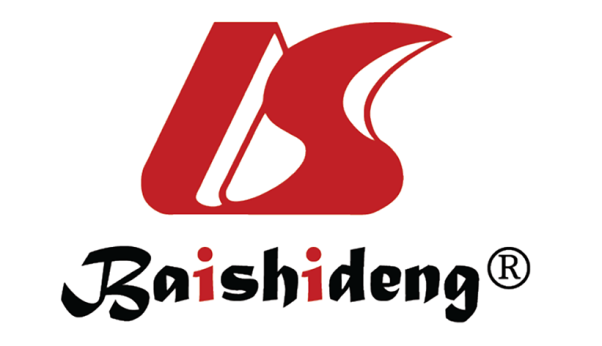 Published by Baishideng Publishing Group Inc7041 Koll Center Parkway, Suite 160, Pleasanton, CA 94566, USATelephone: +1-925-3991568E-mail: bpgoffice@wjgnet.comHelp Desk: https://www.f6publishing.com/helpdeskhttps://www.wjgnet.com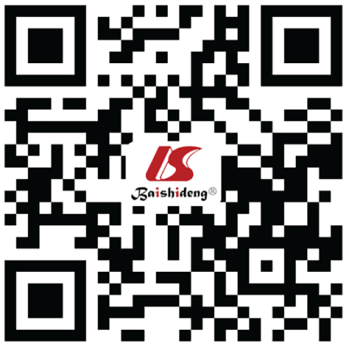 © 2023 Baishideng Publishing Group Inc. All rights reserved.Ref.SampleSampleAge (yr)Age (yr)% femaleDiagnosis of depressionEEG detailEEG detailEEG detailEEG detailRef.Experimental groupControl groupExperimental groupControl group% femaleDiagnosis of depressionReference montageEO/ECRecording length (min)Alpha range (Hz)Henriques et al[20], 1991EG: 15 depressed subjects CG: 13 healthy controlsM = 40.40 (depressed subjects)M = 40.61 (HCs)60.7SADSCZ; AE; ARE0+EC18–13Baehr et al[21], 1998EG: 13 MDDCG: 11 healthy controlsM = 43.50 (MDD)M = 44.20 (HCs)DSM-IV; BDICzEC58–13Beeney et al[22], 2014EG: 13 MDDCG: 21 healthy controlsM = 32.12 (MDD)M = 27.78 (HCs)100DSM–IV; SCIDALE0+EC88–13Bruder et al[23], 1997EG: 44 MDD (19 with and 25 without an anxiety disorder)CG: 26 healthy controlsMDD with an anxiety disorder: M = 36.70; MDD without an anxiety disorder: M = 41.30 M = 32.90 (HCs)50DSM-III-RNRE0+EC67.8–12.5Cantisani et al[24], 2016EG: 20 depressed subjects CG: 19 healthy controlsM = 43.30 (depressed subjects)M = 41.05 (HCs)53.8SCID; DSM-IV-TRCA68–12.5Dharmadhikari et al[25], 2019EG: 24 MDDCG: 17 healthy controlsM = 34.82 (MDD)M = 29.52 (HCs)63.4DSM-IVauricleEC108--13Gordon et al[26], 2010EG: 92 MDDCG: 1908 healthy controls58.7DSM-IVARE0+EC48–13Gotlib[27], 1998EG: 16 currently depressed, 31 previously depressedCG: 30 never depressedSCIDCzE0+EC88–13Jaworska et al[28], 2012EG: 53 MDD CG: 43 healthy controls DSM-IV-TR; SCID-IV-I/P; HAMD; MADRSAM; CZ; ARE0+EC68–13Kemp et al[29], 2010EG: 15 MDDCG: 15 healthy controlsM = 39.90 (MDD)M = 42.40 (HCs)60MINI; DASSAM EC28–13Koo et al[30], 2019EG: 20 MDD CG: 20 healthy controls M = 51.05 (MDD)M = 47.15 (HCs)ICD-10/DSM IVAEEC108–13Roh et al[31], 2020EG: 44 MDD without Suicidal ideation, 23 MDD with suicidal ideation CG: 60 healthy controlsM = 39.30 (MDD); M = 37.48 (MDD with SI)M = 34.83 (HCs)85DSM-IVECCEO38–12Stewart et al[32], 2010EG: 143 MDDCG: 163 healthy controlsM = 19.10 (MDD)69DSM-IVCSD; Cz; LME0+EC88–13Cai et al[34], 2020EG: 24 MDDCG: 22 healthy controlsDSM-IV; MINICzEC58–14Nusslock et al[35], 2018EG: 37 depression, 18 anxiety + depressionCG: 69 healthy controls SCIDAM E0+EC68–13Brzezicka et al[36], 2017EG: 26 MDDCG: 26 healthy controlsM = 28.00 (MDD)M = 24.90 (HCs)CSDEC58–13Jang et al[37], 2020EG: 20 MDD, 18 patients with schizophreniaCG: 16 healthy controlsM = 42.60 (MDD); M = 32.00 (MDD with schizophrenia)M = 37.75 (HCs)48.1DSM-IV; MINIBME0+EC58–12Segrave et al[38], 2011EG: 16 MDD CG: 18 healthy controlsM = 40.75 (MDD) M = 42.11 (HCs)100DSM-IVCz; CAE0+EC68–13Quinn et al[39], 2014EG: 117 MDD CG: 120 healthy controlsMINI; DSM-IVAR; ER EC28–13Smith et al[99], 2018EG:143 lifetime MDD, 62 current MDD CG: 163 healthy control 69BDI; SCIDCzE0+EC88–13 Vuga et al[40], 2006EG: 49 childhood onset MDDCG: 50 healthy controls19-3419-3966.7DSM-IVCzE0+EC67.5–12.5; alpha 1 (7.5–10.5); alpha 2 (10.5–12.5)Gold et al[41], 2013EG: 79 adults with depressionM= 35.6078.5DSM-III-R; SCID; MADRSALMEC58–12McFarland et al[42], 2006EG: 67 MDDM = 34.6465.7SCIDLEE0+EC68–13Kentgen et al[44], 2000EG: 25 right-handed female outpatientsCG: 10 healthy controls100DSM-IVNRE0+EC67.8--12.5Feldmann et al[45], 2018EG: 16 adolescents with depressionCG: 34 healthy controls M = 16.08 M = 15.67 72.6ICD-10; BDI Cz; Mastoids; AEE0+EC87.5–13Grünewald et al[46], 2018EG: 20 adolescents (12–17 yr) with unipolar depression (12 with fifirst episode, 8 with recurrent depression) CG: 31 healthy controlsM = 14.85 (unipolar depression)M = 14.16 (HCs)60.8DSM-IV; ICD-10AR57.5–13.5Deslandes et al[89], 2008EG: 22 depressed subjectsCG: 14 healthy controlsM = 71.60 (depressed subjects)M = 72.40 (HCs)94DSM-IVERE0+EC88–13Kaiser et al[50], 2018EG: 14 depression, 11 anxiety + depressionCG: 14 healthy controlsM = 78.60 (anxiety + depression); m = 80.50 (depression)M = 80.90 (HCs)100GDS; HADSRLMBE0+EC46.9–12.9Carvalho et al[51], 2011EG: 12 depressed subjects, 8 remitted subjects CG: 7 non-depresse elderly subjectsCG: 7 non-depresse elderly subjects66.7DSM-IVEarlobesEC88–12.9Ref.SampleSampleAge (yr)Age (yr)% femaleDiagnosis of depressionEEG detailEEG detailEEG detailEEG detailRef.Experimental groupControl groupExperimentalgroupControl group% femaleDiagnosis of depressionReference montageEO/ECRecording length (min)Alpha range (Hz)Dawson et al[54], 1997EG: 117 mothers and their 13-15-mo-old infants 13.7444.4DSM-IIIR; SCID; CES-DME16–9Diego et al[56], 2006EG: 38 depressedCG: 28 non-depressed3-6 moCES-DCz3–13Field et al[57], 1995 EG: 17 depressed adolescent mothersCG: 15 non-depressed mothers 3-6 mo50DISC; BDICz33–12Jones et al[58], 1997EG: 20 depressed group CG: 24 non-depressed groupM = 18.00M = 18.70CES-D; SCID Cz32–6Jones et al[59], 1998EG: 35 mothers with depressive symptom CG: 28 non-depressive symptom M = 38.80M = 39.5048CES-D Cz38.5–125Tomarken et al[60], 2004EG: 23 high riskCG: 13 low riskM = 13.10M = 13.00 52.6SCIDCzE0+EC88.5–12.5Lopez-Duran et al[61], 2012EG: 90 high riskCG: 45 low riskM = 7.36M = 7.9346.6DSM-IV; SCIDCAE0+EC37.5–11.5Goodman et al[63], 2020EG: 136 total infants.M = 12 moDSM-IVARC36–9Wen et al[64], 2017EG: 111 infants 6 mo of age (± 2 wk)EPDSCz26–9Lusby et al[65], 2014EG: 83 mother–infant dyads participated 3 mo and 6 mo onlyDSM-IVARC36–9Dawson et al[69], 1992EG: 31 infantsM = 14.21 (mo)59.1CES-DCz16–9Bruder et al[68], 2007EG: 19 both parent and grandparent having MDD; 14 either parent or grandparent having MDD CG: 16 neither having MDD M = 15.40; M = 10.60M = 13.6053LEE0+EC27–12.5Ref.SampleSampleAge (yr)Age (yr)Intervention time% femaleDiagnosis of depressionEEG detailEEG detailEEG detailEEG detailRef.Experimental groupControl groupExperimental groupControl groupIntervention time% femaleDiagnosis of depressionReference montageEO/ECRecording length (min)Alpha range (Hz)Arns et al[70], 2016EG: 236 Escitalopram, 251 Sertraline, 235 Venlafaxine-XRCG: 336 controlsM = 38.85 (Escitalopram), M = 38.34 (Sertraline), M = 38.46 (Venlafaxine-XR), M = 37.84 (MDD) M = 36.99 (Controls)8 wk57.03DSM–IV; MINI; HRSDAM E0+EC28–13Vinne et al[71], 2019EG: 136 treatment with escitalo pram, 169 treatment with sertraline, 188 treatment with venlafaxine-extended release8 wk54.47MINI; HRSD; VQIDS-SRAM E0+EC48–13Bares et al[72], 2019EG: 57 SSRIs, 46 SNRIs M = 46.04 (SSRIs), M = 44.83 (SNRIs)1 wk74.76DSM IV; MADRS; CGICzEC108–13Szumska et al[73], 2021EG: 12 Mindfulness groupCG: 8 control groupM = 32.40 (Mindfulness group) M = 35.00 (Control group)8 wk55CES-D; MINICzE0+EC38–13Keune et al[74], 2011EG: 78 MDD; 40 MBCT groupCG: 37 a wait-list condition  M = 48.93 (MBCT group)M = 45.24 (wait-list group)8 wk74.03DSM-IVAME0+EC88--13Barnhofer et al[75], 2007EG: 10 MBCT CG: 12 treatment-as-usualM = 48.00 (MBCT)M = 38.60 (treatment-as-usual)8 wk50MINIAEE0+EC88–13Gollan et al[77], 2014EG: 37 MDD; Behavioral activationCG: 35 non-MDD16 wk62.50 DSM-IV; IDS-CAME0+EC88–13Allen et al[14], 2004EG: 30 nonpharmacological interventionEG: 30 nonpharmacological intervention8 wk100DSM–IV; HRSDCz; AM, AR E0+EC88–13Spronk et al[78], 2008EG:  8 MDD; rTMS TreatmentM = 42.60 (rTMS Treatment)37.50 BDI; SCIAM E0+EC2alpha 1 (8–11); alpha 2 (11–13)Wang et al[80], 2016EG: 7 neurofeedback groupM = 47.436 wk78.57DSM-IVCzEC58–12Vlcek et al[79], 2020EG: 9 LF rTMS responderCG: 16 LF rTMS non-responders4 wk80MINI; MADRS; CGICzEC108–12; 8–10; 10–12